RESPONSABLES DE EXTENSIÓN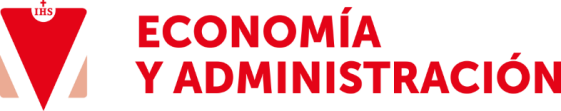 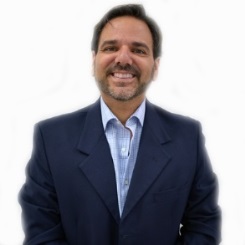 Lic. José Lamasjlamas@ucasal.edu.ar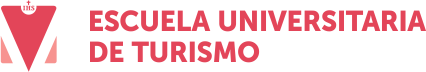 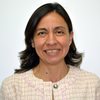 Lic. María Elena Teseirameteseira@ucasal.edu.ar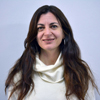 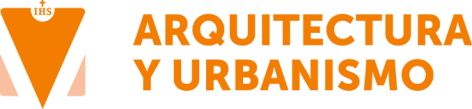 Arq. María Paula Ilvento mpilvento@ucasal.edu.ar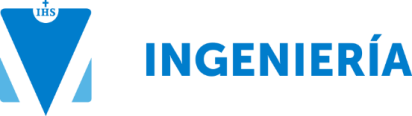 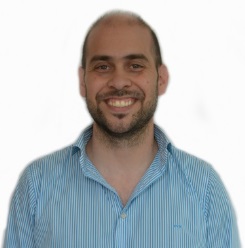 Ing. Juan Francisco Linaresextension.ing@ucasal.edu.ar / jflinares@ucasal.edu.ar 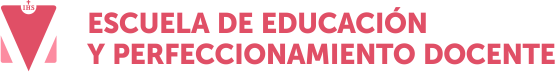 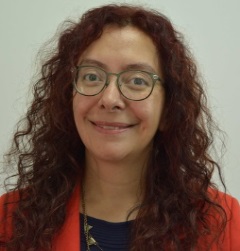 Prof. Mariela Elsa Capaldomecapaldo@ucasal.edu.ar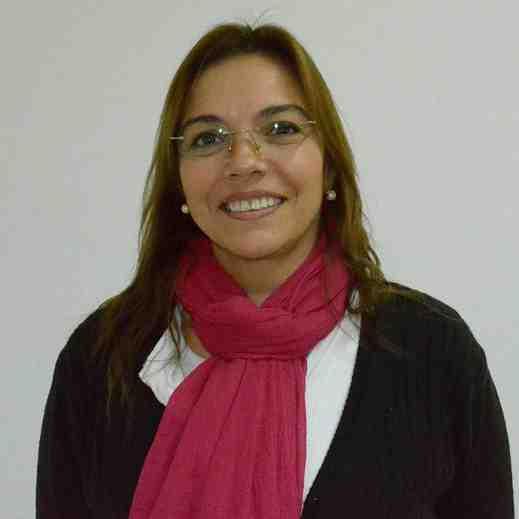 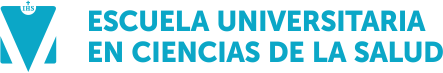 Mariela Del Castillomdelcastillo@ucasal.edu.ar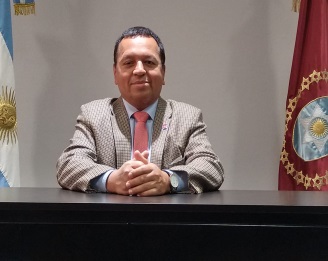 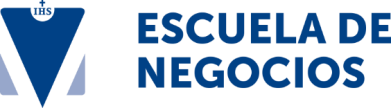 Lic. René Alejandro Ramosrramos@ucasal.edu.ar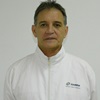 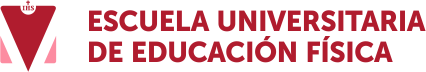 Prof. Ricardo Vargasrvargas@ucasal.edu.ar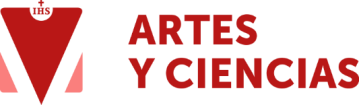 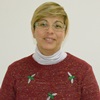 Lic. Silvana Alejandra Sánchezsasanchez@ucasal.edu.ar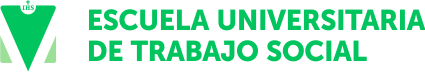 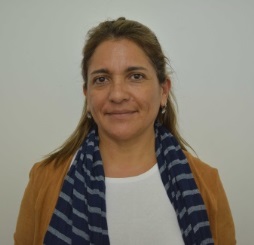 Lic. Ana Guadalupe Soria Moyaagsoria@ucasal.edu.ar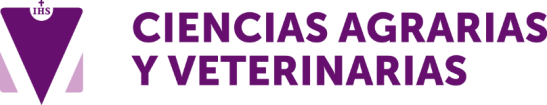 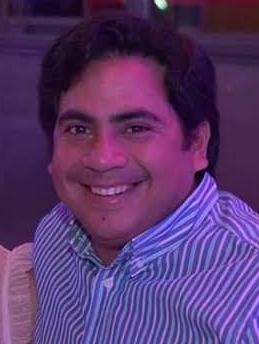 Florencio Diego Lizárraga Torrezflizarraga@ucasal.edu.ar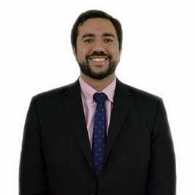 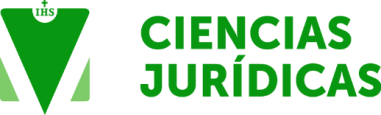 Dr. Jesús Bertrésjbertres@ucasal.edu.ar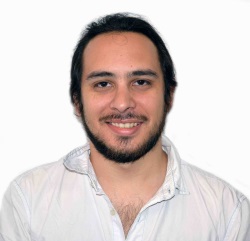 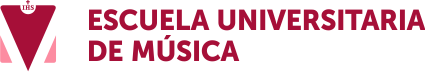 Bonacci Pablopbonacci@ucasal.edu.ar